PRAVOKUTNIK-geometrijski lik, četverokut, vrsta paralelograma s četiri prava kuta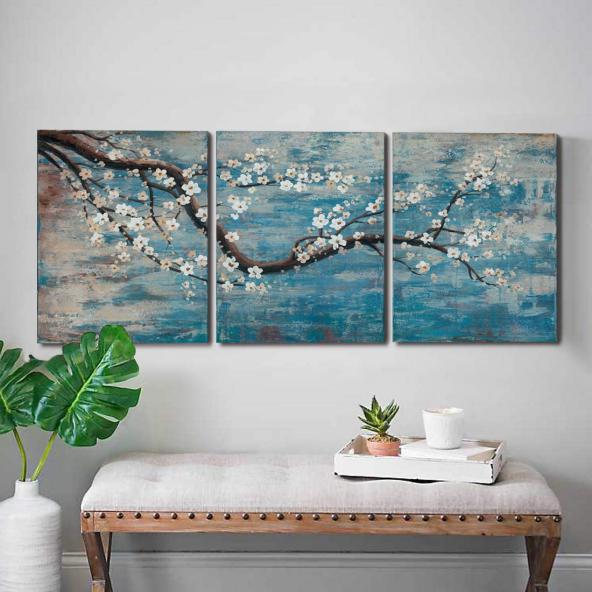 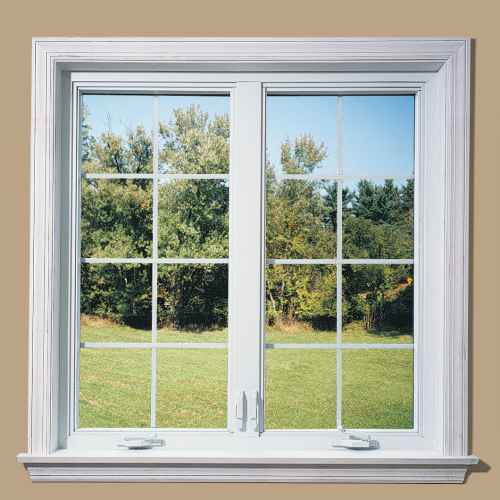     zidna slika                                                               prozor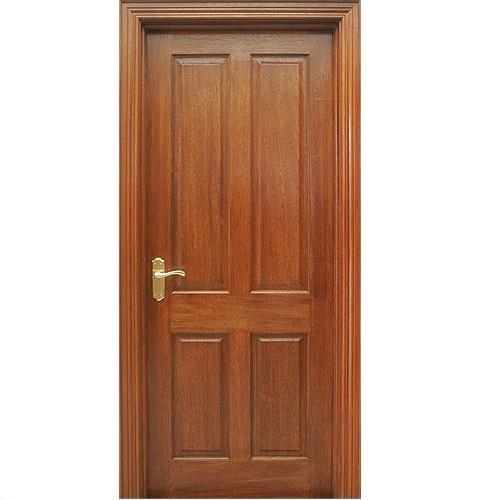 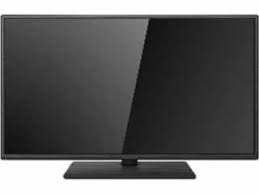 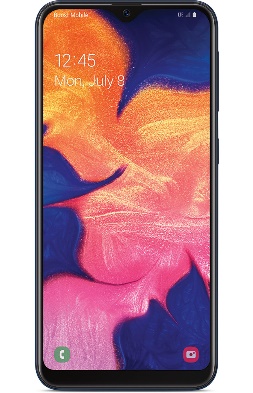                      vrata                                             tv ekran                                      mobitel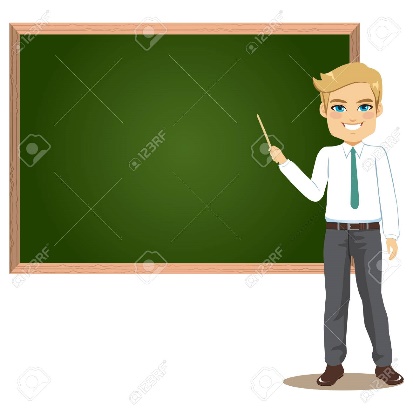 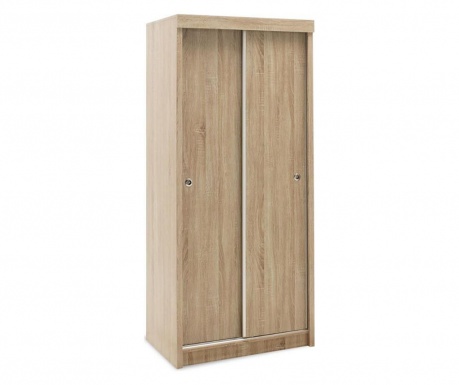 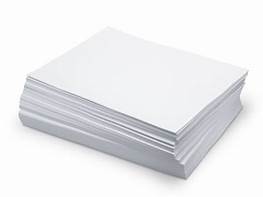           ploča                                        svaka strana ormara                   list papira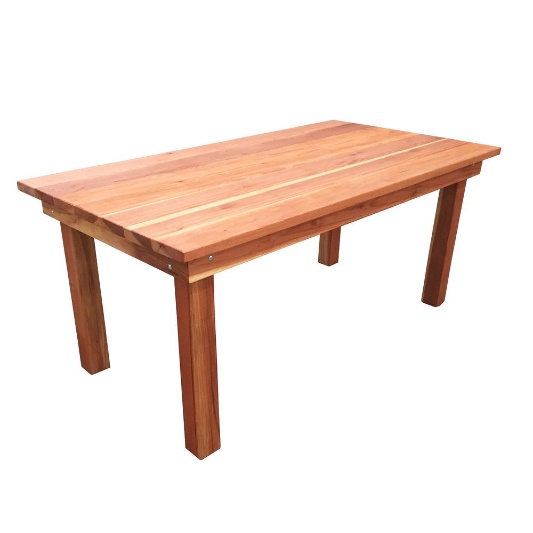 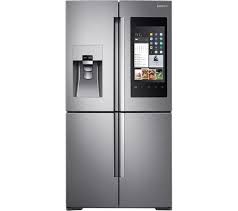 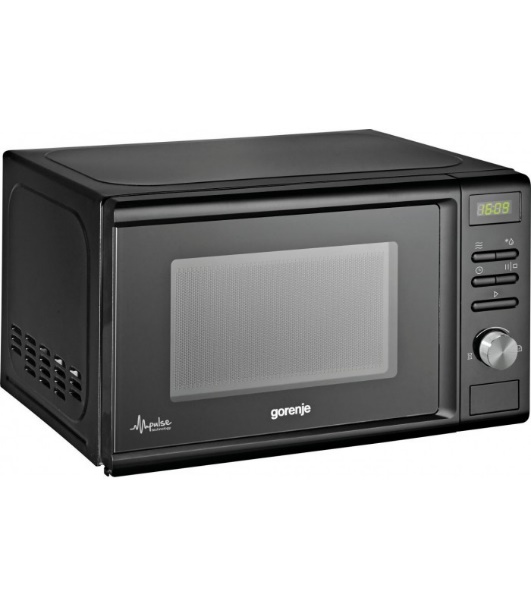 gornja ploha stola                  fronta hladnjaka          svaka strana mikrovalne pećnice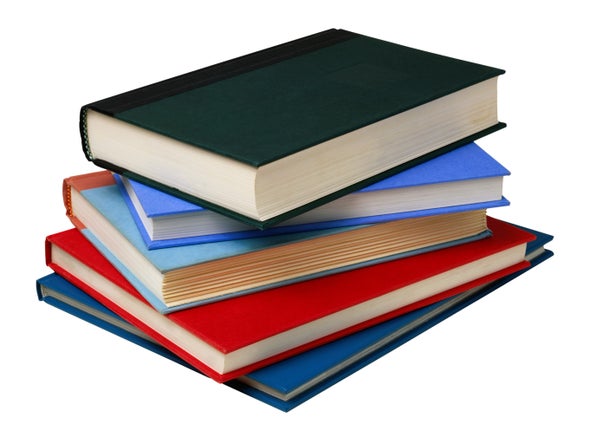 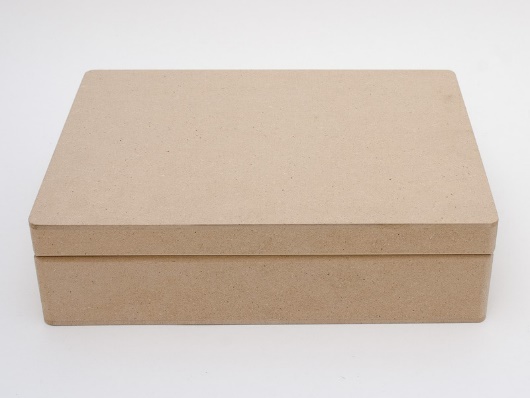 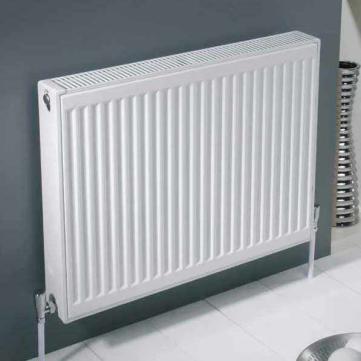       stranica knjige                       svaka strana kutije              svaka strana radijatora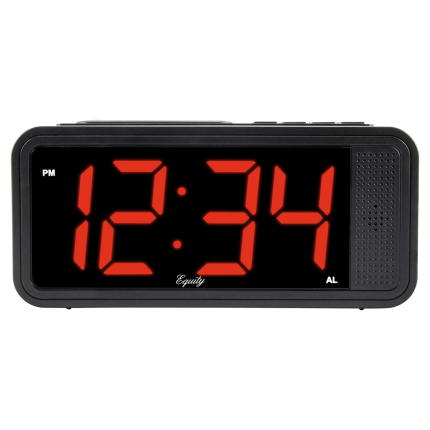 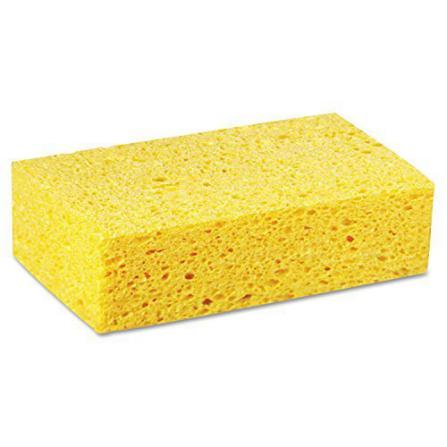 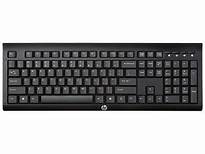 prednja strana digitalnog sata        svaka strana spužve           tipkovnica